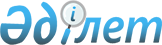 Об утверждении коэффициентов зонирования, учитывающих месторасположение объекта налогообложения в населенных пунктах Уланского районаПостановление акимата Уланского района Восточно-Казахстанской области от 14 декабря 2021 года № 588. Зарегистрировано в Министерстве юстиции Республики Казахстан 15 декабря 2021 года № 25816
      Примечание ИЗПИ ! Настоящее постановление водится в действие с 01.01.2022.
      В соответствии с пунктом 6 статьи 529 Кодекса Республики Казахстан "О налогах и других обязательных платежах в бюджет (Налоговый кодекс)", акимат Уланского района ПОСТАНОВЛЯЕТ:
      1. Утвердить коэффициенты зонирования, учитывающие месторасположение объекта налогообложения в населенных пунктах Уланского района, согласно приложению к настоящему постановлению.
      2. Контроль за исполнением настоящего постановления возложить на заместителя акима Уланского района Восточно-Казахстанской области Л. Кенжетаеву.
      3. Настоящее постановление вводится в действие с 1 января 2022 года. Коэффициенты зонирования, учитывающие месторасположение объекта налогообложения в населенном пункте
					© 2012. РГП на ПХВ «Институт законодательства и правовой информации Республики Казахстан» Министерства юстиции Республики Казахстан
				
      Аким Уланского района 

Р. Курмамбаев
Приложение к постановлению
акимата Уланского района 
от 14 декабря 2021 года № 588
№
Месторасположение объекта налогообложения в населенном пункте
Коэффициент зонирования
1
3
2
1
село Сагыр
село Бозанбай
село Украинка
село Тоганас
1,70
2
село Бестерек 
село Баяш Утепова 
село Саратовка
 село Изгутты Айтыков
1,50
3
село Желдыозек 
село Ново-Азовое 
поселок Асубулак
село Каменка
 село Казачье
1,35
4
село Мамай батыр 
село Ново-Одесское
 село Герасимовка
 село Донское
1,75
5
село Азовое
село Беткудук 
село Смолянка
0,85
6
поселок Белогорский
село Борсак 
село Жантас
село Актобе
0,95
7
село Айыртау 
село Тукуль 
село Сартымбет
1,95
8
село Новая Канайка
село Уланское
село Таргын
село Восточное
1,55
9
село Алмасай
1,65
1
3
2
10
село Привольное 
село Отрадное 
село Гагарино
1,45
11
село Митрофановка 
село Макеевка
1,25
12
село Алгабас 
село Верхняя Тайынты
 село Кызылсу
 село Акжартас
 село Нижняя Тайынты
1,30
13
село Жанузак
 село Пролетарка
1,40
14
село Тройницкое
 село Мирное
1,15
15
село Манат
1,10
16
село Таврическое
1,60
17
поселок Огневка
1,00
18
поселок Касыма Кайсенова
2,10
19
садоводческое общество
поселок Касыма Кайсенова
Акимовка
2,10
20
садоводческое общество
село Мамай батыр 
село Донское
1,75
21
садоводческое общество
село Смолянка
Гусильничиха
0,85